 Small Business Occupations 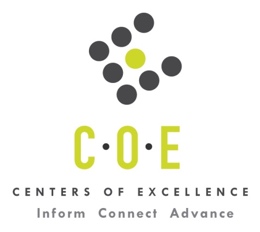 Labor Market Information ReportWest Valley CollegePrepared by the San Francisco Bay Center of Excellence for Labor Market ResearchJune 2019RecommendationBased on all available data, there appears to be a significant undersupply of Small Business workers compared to the demand for this cluster of occupations in the Bay region and in the Silicon Valley sub-region (Santa Clara County). There is a projected annual gap of about 5,364 students in the Bay region and 1,231 students in the Silicon Valley Sub-Region.This report also provides student outcomes data on employment and earnings for programs on TOP 0506.40 - Small Business and Entrepreneurship in the state and region. It is recommended that these data be reviewed to better understand how outcomes for students taking courses on this TOP code compare to potentially similar programs at colleges in the state and region, as well as to outcomes across all CTE programs at West Valley College and in the region. IntroductionThis report profiles Small Business Occupations in the 12 county Bay region and in the Silicon Valley sub-region for a proposed new Small Business Essentials certificate program at West Valley College. Occupational DemandTable 1. Employment Outlook for Small Business Occupations in Bay RegionSource: EMSI 2019.2Bay Region includes Alameda, Contra Costa, Marin, Monterey, Napa, San Benito, San Francisco, San Mateo, Santa Clara, Santa Cruz, Solano and Sonoma CountiesTable 2. Employment Outlook for Small Business Occupations in Silicon Valley Sub-RegionSource: EMSI 2019.2Silicon Valley Sub-Region includes Santa Clara CountyJob Postings in Bay Region and Silicon Valley Sub-RegionTable 3. Number of Job Postings by Occupation for latest 12 months (June 2018 - May 2019)Source: Burning GlassTable 4a. Top Job Titles for Small Business Occupations for latest 12 months (June 2018 - May 2019) Bay RegionTable 4b. Top Job Titles for Small Business Occupations for latest 12 months (June 2018 - May 2019) Silicon Valley Sub-RegionSource: Burning GlassIndustry ConcentrationTable 5. Industries hiring Small Business Workers in Bay RegionSource: EMSI 2019.2Table 6. Top Employers Posting Small Business Occupations in Bay Region and Silicon Valley Sub-Region (June 2018 - May 2019)Source: Burning GlassEducational SupplyThere are 15 community colleges in the Bay Region issuing 64 awards on average annually (last 3 years) on TOP 0506.40 - Small Business and Entrepreneurship. There are three colleges in the Silicon Valley Sub-Region issuing 10 awards on average annually (last 3 years) on this TOP code. Table 7. Awards on TOP 0506.40 - Small Business and Entrepreneurship in the Bay RegionSource: IPEDS, Data Mart and LaunchboardNOTE: Headcount of students who took one or more courses is for 2016-17. The annual average for awards is 2014-17 unless there are only awards in 2016-17. The annual average for other postsecondary is for 2013-16.Gap AnalysisBased on the data included in this report, there is a large labor market gap in the Bay region with 5,428 annual openings for the Small Business occupational cluster and 64 annual (3-year average) awards for an annual undersupply of 5,364 students. In the Silicon Valley Sub-Region, there is also a large gap with 1,241 annual openings and 10 annual (3-year average) awards for an annual undersupply of 1,231 students.Student OutcomesTable 8. Four Employment Outcomes Metrics for Students Who Took Courses on TOP 0506.40 - Small Business and EntrepreneurshipSource: Launchboard Pipeline (version available on 6/12/19)Skills, Certifications and EducationTable 9. Top Skills for Small Business Occupations in Bay Region (June 2018 - May 2019)Source: Burning GlassTable 10. Certifications for Small Business Occupations in Bay Region (June 2018 - May 2019)Note: 85% of records have been excluded because they do not include a certification. As a result, the chart below may not be representative of the full sample.Source: Burning GlassTable 11. Education Requirements for Small Business Occupations in Bay Region Note: 47% of records have been excluded because they do not include a degree level. As a result, the chart below may not be representative of the full sample.Source: Burning GlassMethodologyOccupations for this report were identified by use of skills listed in O*Net descriptions and job descriptions in Burning Glass. Labor demand data is sourced from Economic Modeling Specialists International (EMSI) occupation data and Burning Glass job postings data. Educational supply and student outcomes data is retrieved from multiple sources, including CTE Launchboard and CCCCO Data Mart.SourcesO*Net OnlineLabor Insight/Jobs (Burning Glass) Economic Modeling Specialists International (EMSI)  CTE LaunchBoard www.calpassplus.org/Launchboard/ Statewide CTE Outcomes SurveyEmployment Development Department Unemployment Insurance DatasetLiving Insight Center for Community Economic DevelopmentChancellor’s Office MIS systemContactsFor more information, please contact:Doreen O’Donovan, Research Analyst, for Bay Area Community College Consortium (BACCC) and Centers of Excellence (CoE), doreen@baccc.net or (831) 479-6481John Carrese, Director, San Francisco Bay Center of Excellence for Labor Market Research, jcarrese@ccsf.edu or (415) 267-6544Property, Real Estate, and Community Association Managers (SOC 11-9141): Plan, direct, or coordinate the selling, buying, leasing, or governance activities of commercial, industrial, or residential real estate properties.  Includes managers of homeowner and condominium associations, rented or leased housing units, buildings, or land (including rights-of-way).Entry-Level Educational Requirement: High school diploma or equivalentTraining Requirement: NonePercentage of Community College Award Holders or Some Postsecondary Coursework: 34%First-Line Supervisors of Non-Retail Sales Workers (SOC 41-1012): Directly supervise and coordinate activities of sales workers other than retail sales workers.  May perform duties, such as budgeting, accounting, and personnel work, in addition to supervisory duties. Entry-Level Educational Requirement: High school diploma or equivalentTraining Requirement: NonePercentage of Community College Award Holders or Some Postsecondary Coursework: 30%First-Line Supervisors of Retail Sales Workers (SOC 41-1011): Directly supervise and coordinate activities of retail sales workers in an establishment or department.  Duties may include management functions, such as purchasing, budgeting, accounting, and personnel work, in addition to supervisory duties.Entry-Level Educational Requirement: High school diploma or equivalentTraining Requirement: NonePercentage of Community College Award Holders or Some Postsecondary Coursework: 38%Occupation 2017 Jobs2022 Jobs5-Yr Change5-Yr % Change5-Yr Open-ingsAverage Annual Open-ings10% Hourly WageMedian Hourly WageProperty, Real Estate, and Community Association Managers10,69711,223526 5%4,662932$17.63 $27.15 First-Line Supervisors of Non-Retail Sales Workers9,97810,331353 4%4,963993$16.00 $26.43 First-Line Supervisors of Retail Sales Workers32,30032,229(71) (0%)17,5133,503$12.22 $17.97 Total52,97553,783808 2%27,1385,428$14.03 $21.42 Occupation 2017 Jobs2022 Jobs5-Yr Change5-Yr % Change5-Yr Open-ingsAverage Annual Open-ings10% Hourly WageMedian Hourly WageProperty, Real Estate, and Community Association Managers3,2083,379171 5%1,439290$18.01 $36.63 First-Line Supervisors of Non-Retail Sales Workers2,6892,865177 7%1,434295$16.18 $28.13 First-Line Supervisors of Retail Sales Workers6,4046,168(236) (4%)3,316656$12.13 $17.87 TOTAL12,30012,412112 1%6,1901,241$14.55 $25.01 OccupationBay RegionSilicon Valley  First-Line Supervisors of Retail Sales Workers23,4786,521  Property, Real Estate, and Community Association Managers4,4831,211  First-Line Supervisors of Non-Retail Sales Workers2,362743  Total30,3238,475Common TitleBayCommon TitleBayStore Manager3,106Sales Lead304Assistant Store Manager3,014Retail Sales Manager304Assistant Manager1,793Department Manager228Community Manager1,173Shift Supervisor216Key Holder1,160Retail Supervisor207Property Manager988Area Supervisor204Assistant Property Manager582Management Trainee201Sales Manager571Assistant Retail Store Manager197Retail Store Manager552Manager In Training193Retail Manager527Trainee Shift Supervisor, Management188Manager513Shift Lead186Sales Supervisor444Store Assistant Manager179Supervisor419Retail Key Holder168General Manager334Supervisor, Information And Technology Industry164Common TitleSilicon ValleyCommon TitleSilicon ValleyStore Manager870Inside Sales Manager71Assistant Store Manager860Retail Sales Manager66Assistant Manager476Retail Supervisor61Community Manager374General Manager56Key Holder355Retail Key Holder55Property Manager243Supervisor, Information And Technology Industry49Sales Manager212Stock Associate49Assistant Property Manager178Manager In Training49Retail Store Manager144Department Manager49Manager139Store Assistant Manager45Retail Manager138Shift Lead44Sales Supervisor125Catering Sales Manager44Supervisor110Shift Supervisor42Sales Lead76Assistant Retail Manager42Industry – 6 Digit NAICS (No. American Industry Classification) CodesJobs in Industry (2018)Jobs in Industry (2022)% Change (2018-22)% in Industry (2018)Supermarkets and Other Grocery (except Convenience) Stores (445110)3,5473,5500.1%6.7%Offices of Real Estate Agents and Brokers (531210)2,4782,446 (1.3%)4.7%Family Clothing Stores (448140)2,0832,1985.5%3.9%Residential Property Managers (531311)2,0692,31311.8%3.9%Warehouse Clubs and Supercenters (452311)1,7512,00414.4%3.3%Department Stores (452210)1,6531,240 (25.0%)3.1%Lessors of Residential Buildings and Dwellings (531110)1,6071,589 (1.1%)3.0%Electronics Stores (443142)1,2871,089 (15.4%)2.4%Home Centers (444110)1,1111,080 (2.8%)2.1%Shoe Stores (448210)9811,0365.6%1.9%Other Activities Related to Real Estate (531390)9661,0225.8%1.8%Gasoline Stations with Convenience Stores (447110)9039565.9%1.7%New Car Dealers (441110)83892410.3%1.6%Used Merchandise Stores (453310)8358704.2%1.6%Electronic Shopping and Mail-Order Houses (454110)78788512.5%1.5%Women's Clothing Stores (448120)772707 (8.4%)1.5%Lessors of Nonresidential Buildings (except Miniwarehouses) (531120)7707750.6%1.5%Gift, Novelty, and Souvenir Stores (453220)7597812.9%1.4%Nonresidential Property Managers (531312)68778113.7%1.3%Internet Publishing and Broadcasting and Web Search Portals (519130)65085832.0%1.2%Beer, Wine, and Liquor Stores (445310)649638 (1.7%)1.2%Sporting Goods Stores (451110)6436694.0%1.2%EmployerBayEmployerBayEmployerSilicon ValleyGap Inc.593Au Energy162Applied Materials163Macy's513Ulta Beauty Inc.161Whole Foods Market, Inc.130Whole Foods Market, Inc.443Amazon161Sprouts Farmers Markets125Target378Nordstrom160VF Corporation109VF Corporation339Best Buy155Macy's109Sprouts Farmers Markets318L Brands154Amazon82CVS Health298GameStop Inc145Vintners Limited79Vintners Limited279T Mobile Usa Inc142Walmart / Sam's74Rite Aid Corporation278Hertz Corporation140Au Energy71Walmart / Sam's268Goodwill138Gap Inc.69Williams-Sonoma252Extra Space Storage135Target67Walgreens Boots Alliance Inc251Eden Housing Inc129Walgreens Boots Alliance Inc54Sephora206PetSmart119CVS Health52Ross Stores193Enterprise Rent-A-Car116Rite Aid Corporation51AutoZone Auto Parts175John Stewart Co113Intel Corporation49Ross Dress for Less164Forever 21110Forever 2144Applied Materials163Bevmo Holdings LLC109eBay41CollegeSub-RegionHeadcountAssociatesCertificatesTotalAlamedaEast Bay 2  2 CanadaMid-Peninsula 1  1  2 Chabot HaywardEast Bay 6  3  9 De AnzaSilicon Valley 4  4 Diablo ValleyEast Bay 5  5 Las PositasEast Bay 4  1  5 Los MedanosEast Bay 4  2  6 MerrittEast Bay 4  4 MontereySanta Cruz & Monterey 1  1 San Francisco CtrsMid-Peninsula 6  6 San Jose CitySilicon Valley 2  3  5 Santa RosaNorth Bay 12  12 SkylineMid-Peninsula 1  1 SolanoNorth Bay 1  1 West ValleySilicon Valley 1  1 AlamedaEast Bay 2  2 CanadaMid-Peninsula 1  1  2 ChabotEast Bay 6  3  9 Total Bay RegionTotal Bay Region 19  38  6  64 Total Silicon Valley Sub-RegionTotal Silicon Valley Sub-Region 2  8  -    10 2015-16Bay 
(All CTE Programs)West Valley College (All CTE Programs)State (0506.40)Bay (0506.40)Silicon Valley (0506.40)West Valley College (0506.40)% Employed Four Quarters After Exit74%68%57%65%67%67%Median Quarterly Earnings Two Quarters After Exit$10,550$9,771$7,378$9,880$10,581$7,450Median % Change in Earnings46%41%45%51%89%n/a% of Students Earning a Living Wage63%57%53%64%73%n/aSkillPostingsSkillPostingsSkillPostingsRetail Industry Knowledge12,367Customer Contact2,565Accounting1,327Sales9,897Property Management2,499Performance Management1,321Store Management9,850Visual Merchandising2,374Sales Planning1,221Merchandising7,938Lifting Ability2,161Teaching1,207Customer Service7,884Product Sales2,076Asset Protection1,092Scheduling7,370Inventory Management2,022Point of Sale System1,089Budgeting5,471Cleaning1,883Loss Control / Prevention1,063Sales Goals5,345Key Performance Indicators (KPIs)1,846Yardi Software1,061Product Knowledge4,174Inventory Control1,794Performance Analysis1,061Store Operations3,910Repair1,757Basic Mathematics983Staff Management3,821Description and Demonstration of Products1,634Conflict Management934Retail Management3,800Cash Handling1,492Business Planning918Retail Sales2,966Business Acumen1,462Financial Reporting887Supervisory Skills2,877Onboarding1,394Quality Management839Sales Management2,705Project Management1,371Guest Services838CertificationPostingsCertificationPostingsDriver's License2,836Cosmetology License61Real Estate Certification322Leadership In Energy And Environmental Design (LEED) Certified59Food Handler Certification253Forklift Operator Certification59Pharmacy Technician Certification Board (PTCB)249Optician32Certified Property Manager166Basic Life Saving (BLS)32Automotive Service Excellence (ASE) Certification125Project Management Professional (PMP)28ServSafe107Licensed Professional Engineer24Food Service Certification98Certified Tax Credit Specialist24Certified Occupancy Specialist97Cash Handling Certification22Property Manager Certification83Certified Manager of Community Associations (CMCA)20First Aid CPR AED73Paralegal Certification18Project Management Certification65Life Insurance License18Education (minimum advertised)Latest 12 Mos. PostingsPercent 12 Mos. PostingsHigh school or vocational training8,18751%Associate Degree7975%Bachelor’s Degree or Higher6,37444%